Problem Solving 2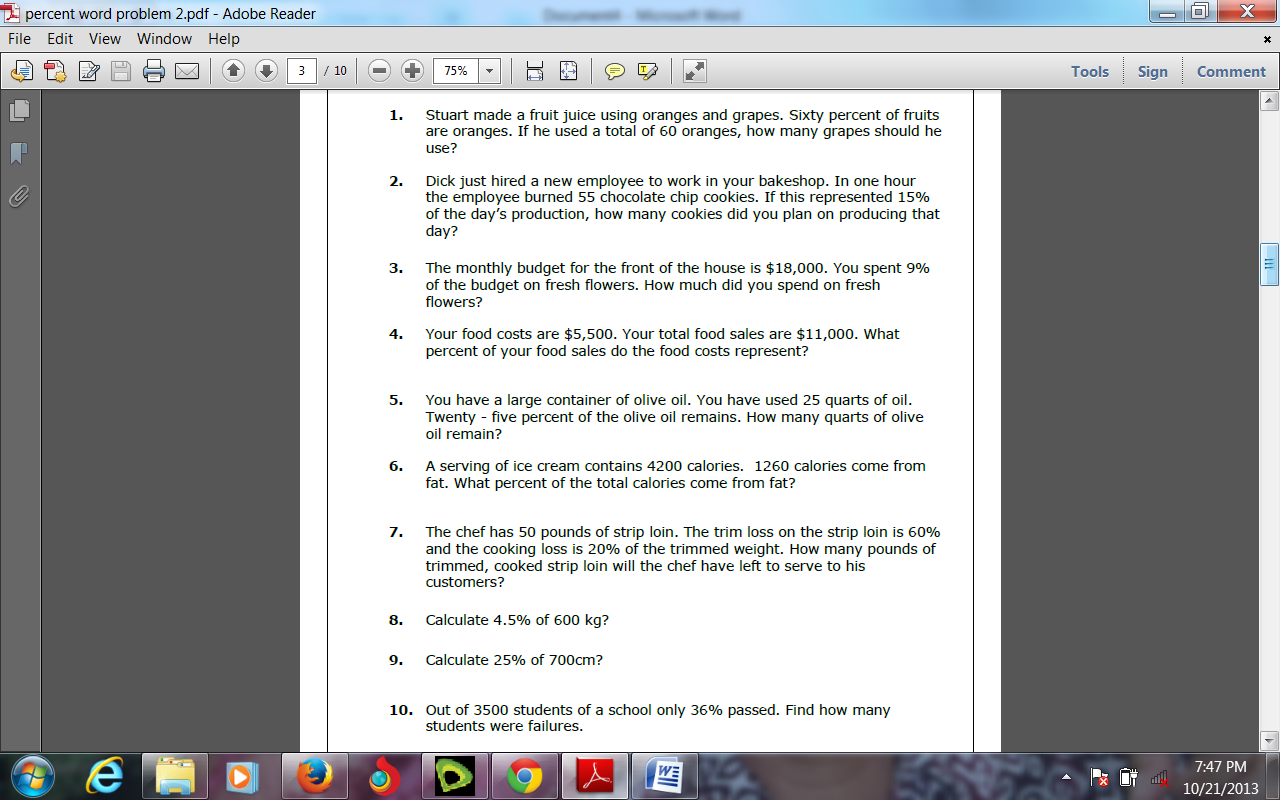 